Masajın Tanımı Masaj, vücut kasları üzerine kaydırıcı ürünler kullanılarak el veya aletle yapılan, rahatlatıcı, gevşetici, kasları güçlendirici, fizyolojik ve psikolojik etkilere sahip bilimsel uygulama metodudur. Masajın Temel Amaçları   Vücuttaki dokuların ve organların düzenli olarak çalışmasını sağlamak   Kasları güçlendirmek   Vücutta biriken toksin ve yorgunluk maddelerinin atılımını sağlamak   Kan dolaşımını hızlandırmak   Eklemlerin hareketini arttırmak   Kaslara ve dokulara daha çok oksijen iletmek   Doğal yaşlanma sürecini yavaşlatmak ve derinin elastikiyetini koruyarak kırışıklıkların oluşumunu geciktirmek   Psikolojik rahatlama sağlamak, masajın temel amaçlarındandır. Masajın presnsipleri  Masajı kalp yönünde ve kas liflerinin seyrini izleyerek yapmalıdır. Bunun nedeni toplardamar akımın kalbe doğru olmasıdır.   Klasik masaj uygulamasına sıvazlama tekniği ile başlayıp gereken teknikleri uyguladıktan sonra masajı sıvazlama ile sonlandırmalıdır.   Kişilerin tepkileri birbirinden farklı olduğu için masajınızın basıncı çok sert olmamalıdır. Sert masaj doku içi kanamalara neden olabilir.   Masaj manipülasyonlarınız ritmik olmalı ve birbirini izlemelidir. Masaj esnasında ellerinizin vücuttan teması kesilmemelidir.   Masaj öncesinde 20 veya 30 dakika sıcaklık uygulaması, yaptığınız masajın etkisini arttıracaktır.   Masaj bölgelerini belirlemeden yapılan uygulamalar yanlıştır. Masajın, bölgelere uygun olarak yapılmasına özen gösteriniz.   Masaj ortamınızı rahatlatıcı, dinlendirici ve ferah olacak şekilde hazırlayınız.   Masaj sonrası müşterinin dinlenmesi sağlanmalıdır.                  Masajın Yapılmadığı Durumlar   Tümörler ve anlaşılamayan kitleler üzerine masaj uygulanmamalıdır.   Ağır kalp hastalığı seyreden kişilere masaj uygulanmamalıdır.   Ateşli hastalıklarda masaj uygulanmamalıdır.   Yüksek ve düşük kan basıncında masaj uygulanmamalıdır.   Tendon kopma ve zedelenmelerinde (kiriş) masaj uygulanmamalıdır.   Lenf bezi büyümelerinde masaj uygulanmamalıdır.   Varisli bölgelere masaj uygulanmamalıdır. UYGULAMA FAALİYETİ 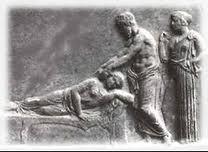 